     3 марта 2023 года в администрации Прочноокопского сельского поселения состоялось заседание территориальной комиссии по профилактике правонарушений, на котором речь шла о профилактике  преступлений, совершаемых с использованием информационно-телекоммуникационных технологий. На заседание были приглашены состоящие на учёте в комиссии по делам несовершеннолетних и защите их прав при администрации муниципального образования Новокубанский район несовершеннолетние и семьи, проживающие на территории поселения. С их участием были рассмотрены результаты проводимой профилактической работы, гражданам разъяснены последствия совершения правонарушений и преступлений, предусмотренные Законом, даны рекомендации, касающиеся учебно-воспитательной деятельности.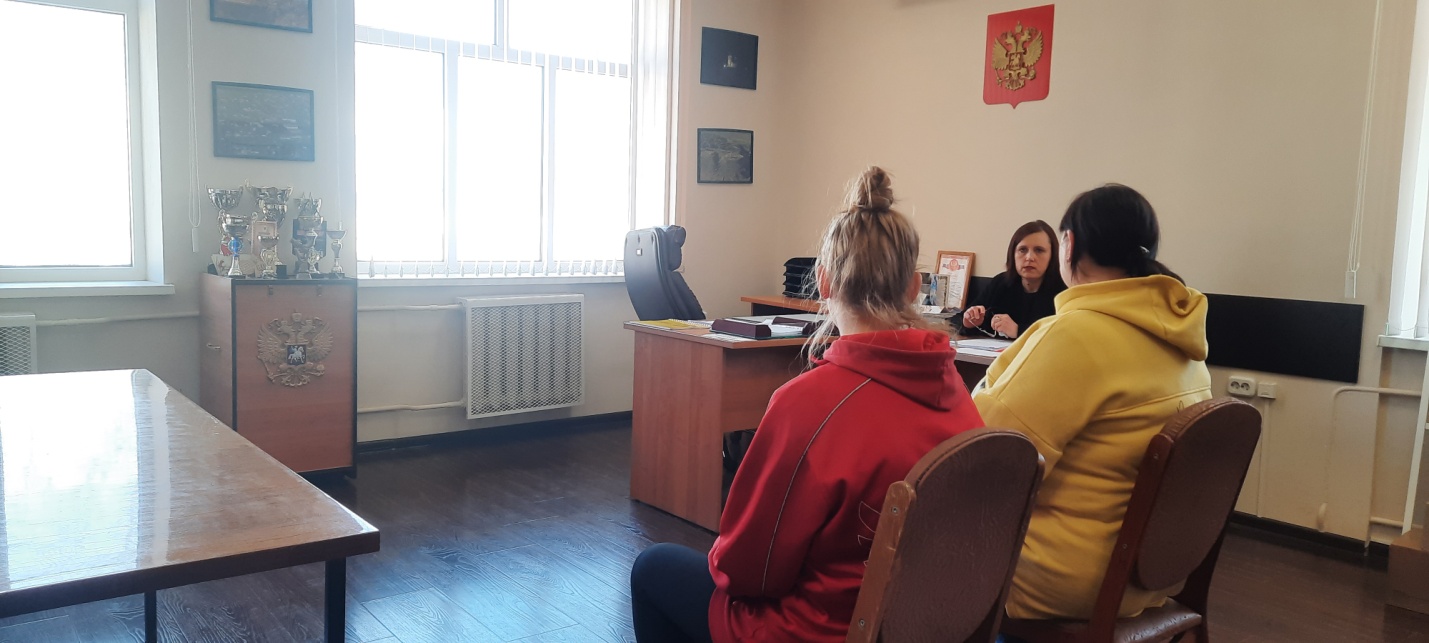 